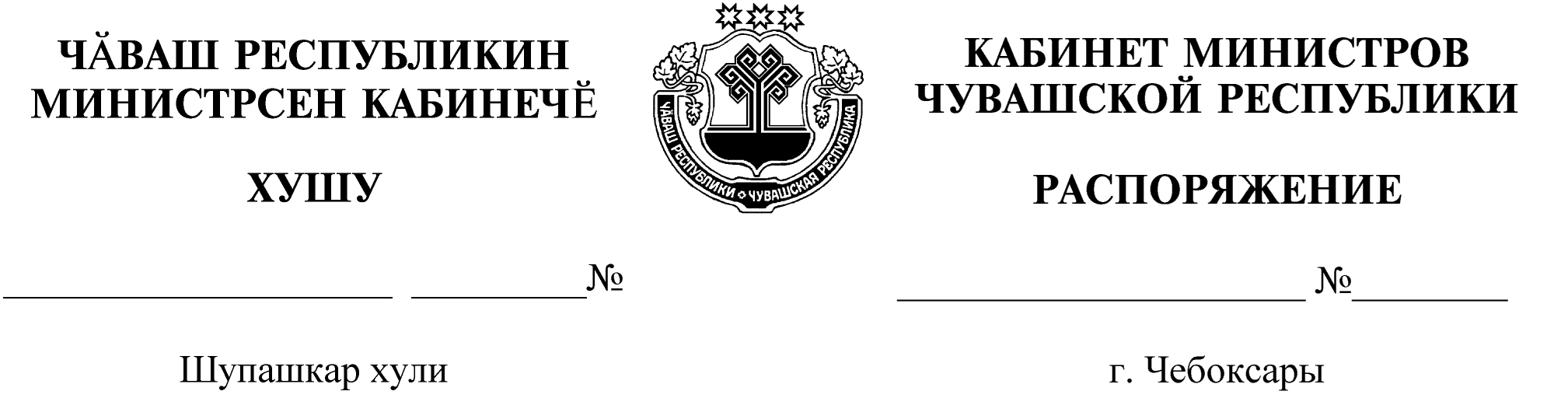 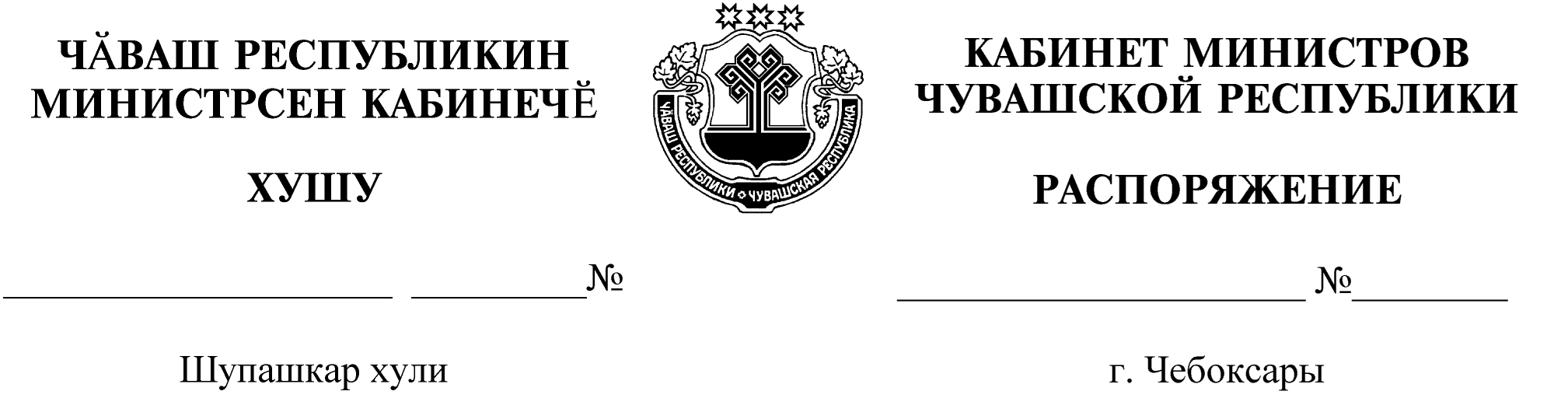 Освободить Иванова Алексея Славовича от должности заместителя министра образования и молодежной политики Чувашской Республики.Председатель Кабинета Министров          Чувашской Республики                                                                   О.Николаев